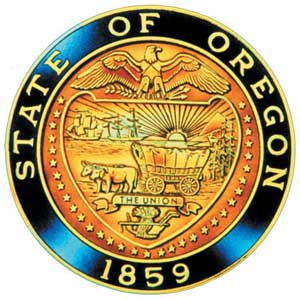 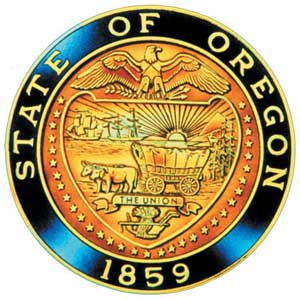 American Indian/Alaska Native Advisory CommitteeMay 9th, 20239:30 a.m. – 12:00 p.m.Oregon Department of EducationJoin by ZoomAGENDA9:30	1.0	Call to Order, Opening Remarks				Chair Henderson		1.1	Opening Blessing		TBD		1.2	Committee Roll Call/Introductions		     		1.3	Introductions & Welcome to Partners 	              Chair Henderson 9:40	2.0 	Review of April 2023 Minutes   		All9:45	3.0	Office of Indian Education  	 	3.1	SSP Update	3.2 	Mascot Follow-up10:10	4.0	 Presentation 	Rudyane Rivera-Lindstrom	4.1	HECC Overview & Opportunities 10:35 	Break 10:45 	5.0	Presentation 	Andrew Cronk 		5.1	Computer Science Outreach11:05	6.0	OIEA Update11:10	7.0	AI/AN Advisory Committee Business		7.1	Open Seats: Portland Position		7.2 	Charter Language update for new position appointments 11:45	8.0	Community Comment 		Chair Henderson		Public testimony may be submitted ahead of time in writing to 		AIAN.AdvisoryCommittee@OregonLearning.org	                                                                                                		11:50	9.0	 Other Business and Next Meeting Agenda Items		       All		9.1     Proposed June 13th meeting 9:30 a.m. – 12:00 p.m.		9.2	 Next Steps	 12:00 	Adjourn 